St John FisherCatholic High School           		Head of Mathematics							Application PackSt. John FisherCatholic High School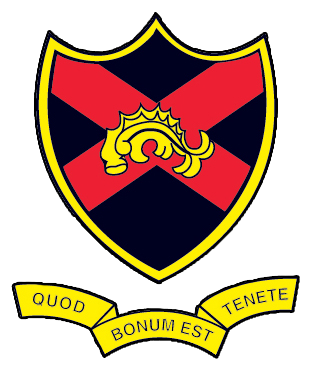 Job Description/Person SpecificationHead of MathematicsMay 2020St. John Fisher 						                           Head of MathematicsCatholic High School					                 Job DescriptionScale: 			TLR 1B (£10,500)Responsible for: 	Members of the department, attached support staff, supply teachersResponsible to:	Headteacher, SLT linkMission Statement:	Learning Together as a Community in ChristThe post holder should:Lead the learning of pupils and staff in the subject area to ensure high standards of progress and achievement Develop the curriculum, teaching and schemes of learning in an innovative and engaging wayEnsure the appropriate progress of all pupils by effective target setting monitoring and evaluation Facilitate the development of staff regarding teaching and learning to ensure quality first teachingBe accountable for the work of the departmentContribute to the vision and development of the school Meet the needs of all pupils including behaviour management and its impact on learning Subject responsibilities include: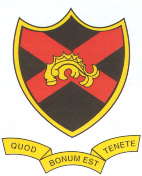 HEAD OF MATHEMATICSPERSON SPECIFICATIONThe Governing Body is seeking to appoint a person who possesses the following qualities and skills:1            Professional skills, judgements and qualitiesLeadershipTo develop and promote the vision of the department in line with the mission of the school To plan strategically the progress of the department in line with the School Improvement Plan To raise attainment, progress and achievement within the curriculum area To ensure that there is continuous development of schemes of learning, curriculum planning and sequencingTo develop, monitor and evaluate subject staff to maximise the achievement and wellbeing of pupils To maintain the departmental contribution to self-evaluation/quality assessment to facilitate whole school review processTo lead the development of the use of ICT both within the curriculum and for tracking pupil progress ManagementTo coordinate cross-curricular initiatives and responsibilities such as HAP, Literacy, Numeracy, SMSC, Equal Opportunities, SENDTo develop and maintain a departmental handbook (actual or virtual) and ensure its impact across the department To ensure consistent implementation of school policies To develop sustainable and innovative links with parents and partners (primary, post-16, Wigan Partnership Schools, Governors, Archdiocese networks) To undertake effective planning of Departmental Improvement Plans, Capitation Bids and resource management ensuring best value principles are applied To ensure effective deployment of staff and upkeep of departmental resources in successfully contributing to learning and enhancing the quality of teachingTo liaise with relevant external agencies including examination boards, colleges, other schools, business and industry links to enhance provision, to broaden the curriculum and provide cultural capitalTo ensure that departmental classrooms promote an effective climate for learning To undertake appropriate risk assessments to ensure health and safety within the subject and department2	Pupil development and progressLeadershipTo set and meet appropriate objectives and targets which ensure the progress of pupils, staff and the department To inspire staff to foster a climate of the classroom which promotes learning To develop effective assessments, intervention and revision programmes To lead on and undertake aspects of educational enhancement and enrichment (booster classes, GCSE preparation clinics, residential visits abroad etc.)ManagementTo analyse data and use data to target set, intervene with and monitor pupil progress To develop and maintain clear and effective assessment, reporting and recording To facilitate the appropriate behaviour of pupils in lessons and assist colleagues in applying the behaviour policy of the school To direct the work of pupils and cover staff in the absence of colleagues To coordinate the preparation of pupils for public examinations including effective revision and retrieval To expand work related links and opportunities within the subject to develop understanding of the world of work, contribute to the schools Gatsby Benchmarks and provide cultural capital3          Other professionalsLeadershipTo lead colleagues in their development through coaching, modelling and professional dialogue to raise standards of teaching and learning in order to ensure quality first teachingTo promote outstanding academic, professional and personal development of department members To effectively induct newly experienced and newly qualified teachers into the department To assist supply teachers and trainees to become accustomed to the standards and work of the department To participate in the Appraisal cycle acting as a Reviewer for department members To meet with other subject leaders to ensure development and improvement in relation to others and to share effective good practice and ensure quality first teachingTo facilitate the successful coordination and recording of departmental meetings that promote the development of learning, teaching and curriculum rather than merely giving information ManagementTo direct the work and development of support staff to make best use of this resource and ensure they effectively impact upon the learning and progress of pupilsTo monitor the work of the department regarding marking, assessment, recording, reporting and communication with pupils and parents to diminish underachievement and recognise good work and effort To undertake observation as part of teacher appraisal to ensure strong teaching and maintain high standards of professional teaching practiceTo undertake performance management reviews in order to further develop and support staff and their teaching craft and skillsThis appointment is subject to the current conditions of employment of teachers contained in the School Teachers’ Pay and Conditions Document, the Education Act 1997, the required standards for Qualified Teacher Status, other current educational legislation and the school’s articles of government.This job description may be amended at any time following discussion between the Headteacher and member of staff, and will be reviewed annually.ASPECTESSENTIALDESIRABLEQUALIFICATIONSQualified Teacher statusDegree level qualification in Mathematics or related disciplineEvidence of up-to-date, relevant CPDTEACHING EXPERIENCEExcellent classroom practitionerOutstanding levels of pupil achievement and pupil progressSignificant teaching experience in the 11-16 rangeOutstanding classroom managementFamiliar with current teaching trends and the latest initiativesLEADERSHIP AND MANAGEMENTCurrent or recent leadershipExperience of leading a teamAbility to speak confidently and effectively to a variety of audiencesAbility to develop effective teams and empower othersEvidence of driving ambition and raising standards for pupilsAbility to analyse and interpret appropriate data and use it to inform effective interventionEvidence of effectively implementing intervention strategies, which raise standards and engage disaffected pupilsPROFESSIONAL CHARACTERISTICSAbility to communicate effectively, both orally and in written formAbility to motivate and empower othersHigh level inter-personal skillsExperience of delegating tasks and supporting staff in carrying out tasksAbility to manage time effectivelyThorough knowledge of recent educational reforms, initiatives and innovations (including virtual)Attention to detailExcellent IT skills appropriate knowledge of Mathematics related software, social media and online learning platformsPERSONAL QUALITIESActively supportive of the Catholic ethos of the schoolCommitment to hard workCreative and innovative thinkerEnthusiastic and innovativeIntegrity, loyalty, honestyHigh quality people skillsDemonstrating calmness under pressureResilient, reflective and resourcefulExcellent sense of perspectiveCan engage a wide variety of audiencesDemonstrating a growth mind-set